  Volunteer Welfare Information    Please complete all fields of the form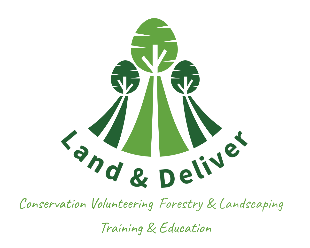 L&D is committed to providing a safe, healthy, and inclusive working environment for all its volunteers. We expect you, the volunteer, to contribute positively to this environment by respecting our policies, procedures and working practices. Please complete the personal information requested below so we canestablish your health and welfare needs and improve your volunteering experience. In compliance with the General Data Protection Regulations (GDPR) 2018, your information will be kept on a secure database and will not be provided to any third party, unless you consent to this prior to the data being shared. YOUR DETAILSFirst nameLast nameFemale	Male	Prefer not to sayAddress:  	PostcodeEmailDate of Birth6. Telephone/Mobile: 	 	/	/  	YOUR EMERGENCY CONTACT DETAILSFirst nameLast nameRelationship to you:  	Telephone – day:	13. Telephone – eve:  	YOUR HEALTH AND WELFARETo help us plan your First Aid and welfare provision please answer the following:In general, would you say your health is:Excellent?		Very Good?	Good?	Fair?	Poor?Do you have any physical or mental health conditionsor illnesses that we need to know about for this activity?	Yes	NoIf Yes, please describe:   	If Yes, please describe: 	I understand that it is advisable to have protectionagainst tetanus when working outdoors (please tick) Yes	NoIf you require medical attention, your information may need to be shared with medical professionals.Do you consent to sharing your information for this purpose?	Yes	No Please list any medications which you take below (prescribed and non-prescribed):If there are any changes to your health and welfare, please inform us straight away.	Please turn overDeclarationsL&D welcomes volunteers from a wide range of backgrounds. At L&D, we have a duty of care to our volunteers, employees and the wider community. For this reason, we are unable to offer volunteering opportunities to anyone who has unspent criminal convictions for a sexual or violent offence.Do you have any unspent criminal convictionsfor sexual or violent offences?	Yes	No	Don’t knowI am involving myself of my own free will and declare that to the best of my knowledge the information givenis correct and I know of no reason why I should not participate. Yes	NoI consent to the personal details supplied on this form being used by L&D for the purpose outlined,including monitoring and evaluation.	Yes	NoPhotographs	On occasions L&D may take photographs or film during the sessions you attend.To encourage more people to support or volunteer with us, L&D may want to use the photographs/footage taken from a session to demonstrate the work we do. These may be used in publications, online and to demonstrate our partnership work. Please note that in certain circumstances we will be unable to completely delete any trace of your data e.g. if an image of you is on one of our leaflets that has been circulated to the public.Please tick the box if you are happy for your photographs/footage to be taken and used for this purpose. If you do not wish for photographs/film to be taken, please advise your leader.Communications	At L&D we would like to contact you from time to time regarding our work.I would be happy to be contacted to give feedback or contribute to research to help developL&D’s work. Please tick if you would like to opt into thisI would like to receive updates regarding local projects (Please ask your local project officer for more information on this). Please tick if you would like to opt into this.I would like to receive occasional updates regarding L&D’s wider work and campaignsPlease tick if you would like to opt into this.If this is your first time registering with L&D.	Why did you start volunteering with L&D? Tick all that applyHelp the environment	Work outdoors	Learn new skills	Time to spareGain experience	To meet people	To be part of something	To get fit Add some structure to life	Get on in career		Help othersOther Please specify  	How did you hear about us?	Please tick all that applyInternet Please specify 	Word of mouth	Newspaper / Magazine	Poster / LeafletOther Please specify  	Did someone recommend this project to you? Yes	Noif yes, please tell us who recommended you and if they were part of an organisation:Any additional information/comments